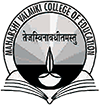 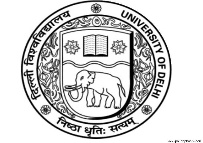 	Time Table Committee, MVCE 2016														Officiating Principal						Day/Duration9.00  9.309.35 – 10.30I10.30 – 11.25II11.25  11.4011.40 – 12.35III12.35 – 1.30IV1.30  2.102.10 – 3.05V3.05 – 4.00VI4.00 – 4.55VIIMONDAYMorning  AssemblySectionA: F. 7  MGSectionB : LibrarySectionC : F.7 RPSectionD:  F.7PKSE:1: JK (34)E:4 :RN (31)E:5: IM  (Biolab)E:6: KG (30 )E:7:NMB (16)BREAKLibrary / Self  Study/ Lesson PlanningLibrary / Self  Study/ Lesson PlanningLunch Break /Individual & Group ActivitiesEPC 3 : GROUP 1Assembly HallEPC 4 : GROUP 4 [30]EPC 3 : GROUP 1Assembly HallEPC 4 : GROUP 4 [30]Self  StudyTUESDAYMorning  AssemblySectionA: F. 7  MGSectionB : F. 7 NASectionC : F.7 RPSectionD:  F. 6 GRE.1 JK (34)E.4 RN (31)E.5 IM (12)E.6 SSB (30)E.7 RJD (24)BREAKLibrary / Self  Study/ Lesson PlanningLibrary/self study/lesson planningLunch Break /Individual & Group ActivitiesEPC 3 : GROUP 2Assembly HallEPC 4 : GROUP 3 [30]EPC 3 : GROUP 2Assembly HallEPC 4 : GROUP 3 [30]P.2.5Punjabi  [37] JSP.2.6Physics	[Lib]P.2.7Chemistry [11] MGhWEDNESDAYMorning  AssemblySectionA: F.6 VKASectionB : F.7 RPSectionC : LibrarySectionD:  F.7PKSE:1: NA(34)E:4 : RN (31 )E:5: IM  (Biolab)E:6: SSB (30 )E:7:RJD (24)BREAKLibrary / Self  Study/ Lesson PlanningLibrary / Self  Study/ Lesson PlanningLunch Break /Individual & Group ActivitiesEPC 3 : GROUP 3Assembly HallEPC 4 : GROUP 2 [30]EPC 3 : GROUP 3Assembly HallEPC 4 : GROUP 2 [30]Self  StudyTHURSDAYMorning  AssemblySectionA: F.6 VKASectionB : F.6 MGSectionC : F.6 NA SectionD:  F.6 GRE:1: NA (34)E:4 :RN (31 )E:5: MT(Biolab)E.6: KG(30 )E:7: NMB (16 )BREAKLibrary / Self  Study/ Lesson PlanningLibrary / Self  Study/ Lesson PlanningLunch Break /Individual & Group ActivitiesEPC 3 : GROUP 4Assembly HallEPC 4 : GROUP 1 [30]EPC 3 : GROUP 4Assembly HallEPC 4 : GROUP 1 [30]P.2.5Punjabi  [37] JSP.2.6Physics	[Lib]P.2.7 Chemistry[11] MGhFRIDAYMorning  AssemblyP.2.1English	[34] JKP.2.2Hindi	[25] KG P.2.4Urdu	[Lib] ZHP.2.5Punjabi  [Lib]P.2.6Physics	[Lib] P.2.8Biology[12] IMP.2.10Maths	[36] MTP.2.11History[28] SSB P.2.12Pol.Sc	 [24] RJD P.2.13Economics[31] MAP.2.14Geography [33] RNP.2.18Commerce [37]VKAP.2.1English	[34] JKP.2.2Hindi	[25] KG P.2.4Urdu	[Lib] ZHP.2.5Punjabi  [Lib]P.2.6Physics	[Lib] P.2.8Biology[12] IMP.2.10Maths	[36] MTP.2.11History[28] SSB P.2.12Pol.Sc	 [24] RJD P.2.13Economics[31] MAP.2.14Geography [33] RNP.2.18Commerce [37]VKABREAKLibrary / Self  Study/ Lesson PlanningLibrary / Self  Study/ Lesson PlanningLunch Break /Individual & Group ActivitiesLibrary / Self  Study/ Lesson PlanningStudents ActivitiesStudents ActivitiesSATURDAYMorning  AssemblySectionA: F.6 VKASectionB : F.6 MGSectionC : F.6NA SectionD:  F.7PKSSectionA: F. 7  MGSectionB : F. 7 NASectionC : F.7 SSBSectionD:  F. 6 GRBREAKLunch Break /Individual & Group Activities